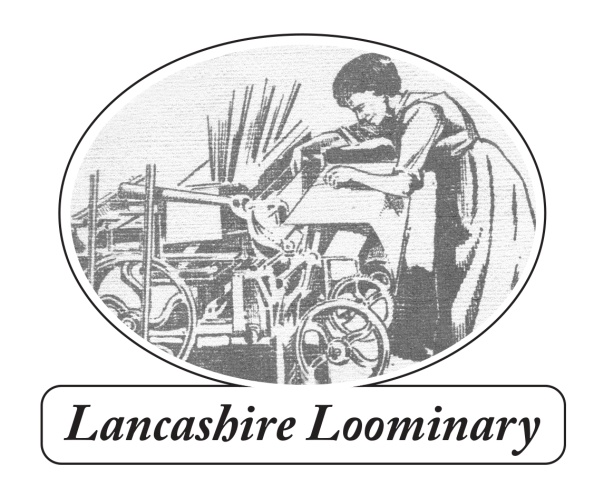 109 Harpers Lane BOLTON BL1 6HUPhone: 07795 008691 email: paul.salveson@myphone.coopwww.lancashireloominary.co.ukORDER FORM 2021 (including Jan/Feb Special Offers)Name..............................................................................................................Delivery Address..............................................................................................................................................................................................................................................................Post code.........................Phone........................................................................................email......................................................Bundles by negotiation! If ordering more than 1 book postage is £5Local delivery is by Bolton Bicycling Bookshop, otherwise Royal Mail. Enquire for overseas rates.Send cheque for total amount made to ‘Paul Salveson’to 109 Harpers Lane, Bolton BL1 6HU. If paying by BACS the account details are: Dr P S Salveson (it’s a personal account) sort code 53-61-07 A/C no. 23448954.Please email me with your order details and put your name and book e.g. ‘MMR’ or ‘Works’ as the reference when paying.I’m happy to sign books, but please let me know (and to whom, if you want a specific dedication).Many thanks for your support.   PaulQuantityTitlePrice ( + delivery)The Works (see special offer below)5.00 + £3Lancashire’s Romantic Radical: Allen Clarke/Teddy Ashton10.00 + £3With Walt Whitman in Bolton5.00 + £3 Moorlands, Memories and Reflections                                                                                                             20.00 + £4Will Yo’ Come O’ Sunday Mornin’? Winter Hill Trespass of 18965.00   + £3The Settle-Carlisle Railway24.00 + £4Bolton Lancashire Facemask6.00 + £2Total